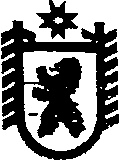 Республика КарелияАДМИНИСТРАЦИЯ СЕГЕЖСКОГО МУНИЦИПАЛЬНОГО РАЙОНАПОСТАНОВЛЕНИЕот  16  ноября  2016 года   №  979СегежаОб утверждении Перечня целевых показателей эффективности деятельности муниципальных  образовательных бюджетных  и казенных  учреждений  Сегежского муниципального района, муниципального казенного  учреждения «Хозяйственно-эксплуатационная группа», критериев оценки результативности работы и  Положения  о   стимулирующих  выплатах их руководителей          
 	В целях обеспечения  реализации Указа  Президента  Российской Федерации от  7 мая 2012 г. № 597 «О мероприятиях по реализации государственной социальной политики», Плана мероприятий («дорожной карты») «Изменения в отраслях социальной сферы, направленные на повышение эффективности образования и науки» в сфере образования  Сегежского муниципального района на 2013-2018 годы,   утвержденного постановлением администрации Сегежского муниципального района от 04.08.2014 № 972 (в редакции постановление от 17.08.2015 №773), администрация Сегежского муниципального района   п о с т а н о в л я е т:Утвердить прилагаемые:           1) перечень целевых показателей эффективности деятельности муниципальных образовательных бюджетных и казенных учреждений Сегежского муниципального района, муниципального казенного учреждения «Хозяйственно-эксплуатационная группа», критериев оценки результативности работы их руководителей;           2) Положение о стимулирующих выплатах руководителям муниципальных образовательных бюджетных и казенных учреждений Сегежского муниципального района,  муниципального казенного учреждения «Хозяйственно-эксплуатационная группа».2. Контроль за исполнением настоящего постановления возложить на заместителя главы администрации Сегежского муниципального района по социальным вопросам Е.Н.Антонову.		3. Признать утратившими силу постановления администрации Сегежского муниципального района:            от 03.12.2013 № 1453 «Об утверждении Перечня целевых показателей эффективности деятельности муниципальных бюджетных и казенных учреждений образования Сегежского муниципального района, муниципального казенного  учреждения «Хозяйственно-эксплуатационная группа», критериев оценки результативности работы и Положения о стимулирующих выплатах их руководителей»;            от 31.12.2013 № 1586 «О внесении изменений в постановление администрации Сегежского муниципального района от 03 декабря 2013 г. № 1453». 4. Отделу информационных технологий администрации Сегежского муниципального района (Н.Ю.Дерягиной) опубликовать объявление о принятии НПА  в газете «Доверие» и обнародовать путем размещения официального текста настоящего постановления в информационно-телекоммуникационной сети «Интернет» на официальном сайте администрации Сегежского муниципального района http://home.onego.ru/~segadmin.             Глава администрацииСегежского муниципального района                                                                  И.П.ВекслерРазослать: в дело, Антоновой Е.Н., УО-2, ФУ, ЕРЦ, МОУ, ХЭГ..               УТВЕРЖДЕНпостановлением администрации Сегежского муниципального района от  16 ноября  2016 г.   №  979Перечень  целевых показателей эффективности деятельности муниципальных образовательных бюджетных  и казенных учреждений  Сегежского муниципального района, муниципального казенного учреждения «Хозяйственно-эксплуатационная группа», критериев оценки результативности работы их руководителей Примечание:* не применяется для руководителя муниципального казенного учреждения «Хозяйственно-эксплуатационная группа»** применяется только для муниципальных общеобразовательных учреждений             УТВЕРЖДЕНОпостановлением администрации Сегежского муниципального района от 16  ноября 2016 г.  № 979Положение    о стимулирующих  выплатах руководителям муниципальных образовательных бюджетных и казенных учреждений Сегежского муниципального района, муниципального казенного  учреждения «Хозяйственно-эксплуатационная группа»	1. Настоящее Положение определяет порядок установления, размеры, основания и условия осуществления стимулирующих выплат руководителям муниципальных образовательных бюджетных и казенных учреждений Сегежского муниципального района, муниципального казенного  учреждения «Хозяйственно-эксплуатационная группа» (далее - руководители).	2. К стимулирующим выплатам руководителей относятся: с целью осуществления стимулирующих выплат руководителю  в фонде оплаты труда соответствующего учреждения предусматривается до 3 процентов лимитов бюджетных обязательств, предусмотренных на оплату труда работников соответствующего  учреждения. Премирование руководителя может осуществляться также за счет средств иной приносящей доход деятельности, направленных учреждением на оплату труда.           Ежемесячная надбавка за стаж непрерывной работы, выслугу лет устанавливает в процентах к должностному окладу в размерах:От 1 до 5 лет – 10 процентов;От 5 до 10 лет – 15 процентов;От 10-15 лет – 20 процентов;Свыше 15 лет – 30 процентов.           Надбавка устанавливается  в зависимости от общего количества лет, отработанных в государственных и (или) муниципальных образовательных учреждениях, органах государственной власти и (или) органах местного самоуправления, уполномоченных в сфере образования, в иных организациях по специальности в сфере образования.           Выплаты  за качество выполняемых работ устанавливается работникам, которым присвоено почетное звание по профессиональной деятельности, ученая степень.  Размер выплаты составляет:            а) 5 процентов от оклада за ученую степень кандидата наук  или за почетное звание Российской Федерации, Республики Карелия «Заслуженный»; 	б) 10 процентов от оклада за ученую степень доктора наук или за почетное звание Российской Федерации, Республики Карелия «Народный».	3. Премия:премирование руководителей осуществляется с учетом целевых показателей   эффективности деятельности муниципальных образовательных бюджетных и казенных учреждений Сегежского муниципального района, муниципального казенного  учреждения «Хозяйственно-эксплуатационная группа», критериев оценки результативности работы их руководителей (далее – учреждений).  	Премирование руководителей производится по итогам работы (полугодие, год)   за фактически отработанное в отчетном периоде время.            Премиальные выплаты по итогам работы руководителю устанавливаются постановлением администрации Сегежского муниципального района.	Размер премиальной выплаты может определяться как в процентах к должностному окладу руководителя, так и в абсолютном размере в пределах утвержденного фонда оплаты труда.Размер премии по результатам работы руководителя, подлежащей начислению за отчетный период, определяется в процентах от должностного оклада руководителя.Расчет суммы премирования осуществляется в следующем порядке:а) начальник управления образования администрации Сегежского муниципального района на основе оценки аналитической записки об исполнении целевых показателей эффективности деятельности учреждения, статистических и отчетных форм, представляемых руководителем, определяет степень выполнения целевых показателей за отчетный период, которая оценивается определенной суммой баллов;б) балльная оценка производится суммированием фактических балльных значений по показателям эффективности деятельности учреждения, показателям по деятельности, направленной на работу с кадрами, показателям по оценке финансово-хозяйственной деятельности (финансового менеджмента). При этом, в случае невыполнения целевого значения показателя эффективности деятельности  учреждения на 2 процента и менее, учитывается предельное значение критерия оценки показателя эффективности деятельности  учреждения, выраженное в баллах;в) премия в размере 100% должностного оклада выплачивается при максимальной сумме баллов:для руководителя муниципального казенного учреждения «Хозяйственно-эксплуатационная группа» - 65 баллов;для руководителей муниципальных общеобразовательных учреждений – 145 баллов;для руководителей муниципальных дошкольных образовательных учреждений, учреждений дополнительного образования, муниципального казенного образовательного учреждения дополнительного образования «Центр развития образования Сегежского муниципального района», муниципального казенного  общеобразовательного учреждения «Специальная (коррекционная) общеобразовательная школа – интернат №14  п. Надвоицы – 135 баллов.Фактический размер премии рассчитывается пропорционально набранной сумме баллов.	4. Сумма премии уменьшается на 50 процентов от суммы, рассчитанной в соответствии с результатами выполнения целевых показателей эффективности деятельности  учреждения, в следующих случаях:а) выполнения установленного муниципального задания по оказанию одной (нескольких) муниципальной услуг в натуральном выражении менее чем на 85 процентов планового значения показателя на отчетный период;б) невыполнения за отчетный период одного показателя, характеризующего качество оказания муниципальной услуги;в) несвоевременного представления в отчетном периоде статистической и иной информации, предоставляемой по запросам администрации Сегежского муниципального района,  Министерства образования Республики Карелия и иных уполномоченных органов.  Премирование руководителя не производится в следующих случаях:а) выполнения установленного муниципального задания по оказанию одной (нескольких) муниципальной услуги в натуральном выражении менее чем на 80 процентов планового значения показателя на отчетный период; б) невыполнения за отчетный период двух и более показателей, характеризующих качество оказания государственной услуги;в) выявление нарушений по результату проверок финансово-хозяйственной деятельности за отчетный период или за предыдущие периоды, но не более чем за два года, предшествующих отчетному периоду;г) наложения в отчетном периоде дисциплинарного взыскания на руководителя за неисполнение или ненадлежащее исполнение по его вине возложенных на него функций и полномочий;д) наличия просроченной задолженности по заработной плате в отчетном периоде.__________________________N п/пНаименование показателя эффективности деятельности учреждения (руководителя)Наименование показателя эффективности деятельности учреждения (руководителя)Наименование показателя эффективности деятельности учреждения (руководителя)Критерии оценкиКритерии оценкиКоличество баллов Основная деятельность учреждения                                            Выполнение муниципального задания в объеме составляет не менее 85 процентов Основная деятельность учреждения                                            Выполнение муниципального задания в объеме составляет не менее 85 процентов Основная деятельность учреждения                                            Выполнение муниципального задания в объеме составляет не менее 85 процентов Основная деятельность учреждения                                            Выполнение муниципального задания в объеме составляет не менее 85 процентов Основная деятельность учреждения                                            Выполнение муниципального задания в объеме составляет не менее 85 процентов Основная деятельность учреждения                                            Выполнение муниципального задания в объеме составляет не менее 85 процентов Основная деятельность учреждения                                            Выполнение муниципального задания в объеме составляет не менее 85 процентов1.1.1.1.Полнота нормативной базы и ее соответствие современному законодательствуПолнота нормативной базы и ее соответствие современному законодательствуСвоевременность внесения изменений в Устав, коллективный договор, должностные инструкции, трудовые договоры, положение об оплате труда, план финансово-хозяйственной деятельности учрежденияСвоевременность внесения изменений в Устав, коллективный договор, должностные инструкции, трудовые договоры, положение об оплате труда, план финансово-хозяйственной деятельности учреждения10 баллов1.2.1.2.Обеспечение комплексной безопасности учреждения Обеспечение комплексной безопасности учреждения Соблюдение в рамках выделенных бюджетных ассигнований мер противопожарной и антитеррористической безопасности, правил по охране труда; отсутствие  зарегистрированных случаев травматизма граждан и работников учреждения за отчетный период; своевременная подготовка учреждения к отопительному сезону и т.п.Соблюдение в рамках выделенных бюджетных ассигнований мер противопожарной и антитеррористической безопасности, правил по охране труда; отсутствие  зарегистрированных случаев травматизма граждан и работников учреждения за отчетный период; своевременная подготовка учреждения к отопительному сезону и т.п.10 баллов1.3.1.3.Удовлетворенность граждан качеством и доступностью предоставления услуг*Положительные результаты опроса (в форме анкетирования) граждан о качестве и доступности предоставления услуг в учрежденииПоложительные результаты опроса (в форме анкетирования) граждан о качестве и доступности предоставления услуг в учрежденииПоложительные результаты опроса (в форме анкетирования) граждан о качестве и доступности предоставления услуг в учреждении2 балла1.3.1.3.Удовлетворенность граждан качеством и доступностью предоставления услуг*Положительные результаты независимой оценки качества предоставления  услугПоложительные результаты независимой оценки качества предоставления  услугПоложительные результаты независимой оценки качества предоставления  услуг2 балла1.3.1.3.Удовлетворенность граждан качеством и доступностью предоставления услуг*Наличие письменных жалоб, поступивших от граждан, на качество оказания  услуг, признанных обоснованными по результатам проверок контрольно-надзорных органовНаличие письменных жалоб, поступивших от граждан, на качество оказания  услуг, признанных обоснованными по результатам проверок контрольно-надзорных органовНаличие письменных жалоб, поступивших от граждан, на качество оказания  услуг, признанных обоснованными по результатам проверок контрольно-надзорных органов(-2 балла)1.4.1.4.Осуществление инновационной деятельностиИспользование  современных технологий, разработанных и внедренных в работу учреждения   Использование  современных технологий, разработанных и внедренных в работу учреждения   Использование  современных технологий, разработанных и внедренных в работу учреждения   5 баллов1.5.1.5.Обеспечение информационной открытости учрежденияОбеспечение регистрации и размещения информации об учреждении в соответствии с установленными показателями на федеральном порталеОбеспечение регистрации и размещения информации об учреждении в соответствии с установленными показателями на федеральном порталеОбеспечение регистрации и размещения информации об учреждении в соответствии с установленными показателями на федеральном портале10 баллов1.6.1.6.Проведение информационно-разъяснительной работы среди граждан, а также популяризация деятельности учреждения*Наличие в учреждении стендов с информацией о перечне предоставляемых услуг, в том числе на платной основеНаличие в учреждении стендов с информацией о перечне предоставляемых услуг, в том числе на платной основеНаличие в учреждении стендов с информацией о перечне предоставляемых услуг, в том числе на платной основе3 балла1.6.1.6.Проведение информационно-разъяснительной работы среди граждан, а также популяризация деятельности учреждения*Системное сопровождение официального Интернет-сайта учрежденияСистемное сопровождение официального Интернет-сайта учрежденияСистемное сопровождение официального Интернет-сайта учреждения3 балла1.7.1.7.Организация образовательного  процесса*Организация образовательного процесса  в Учреждении осуществляется  в соответствии с  локальными нормативными актами Учреждения, принимаемыми с учетом уровней и основных  общеобразовательных программ, особенностей образовательных программ дополнительного образования, а также в соответствии с законодательными и иными нормативными правовыми актами Российской Федерации,  Республики Карелия, муниципальными правовыми актами.Организация образовательного процесса  в Учреждении осуществляется  в соответствии с  локальными нормативными актами Учреждения, принимаемыми с учетом уровней и основных  общеобразовательных программ, особенностей образовательных программ дополнительного образования, а также в соответствии с законодательными и иными нормативными правовыми актами Российской Федерации,  Республики Карелия, муниципальными правовыми актами.Организация образовательного процесса  в Учреждении осуществляется  в соответствии с  локальными нормативными актами Учреждения, принимаемыми с учетом уровней и основных  общеобразовательных программ, особенностей образовательных программ дополнительного образования, а также в соответствии с законодательными и иными нормативными правовыми актами Российской Федерации,  Республики Карелия, муниципальными правовыми актами.5 баллов1.8.1.8.Реализация социокультурных проектов* Наличие музеев, театров, театральных студий, научных обществ обучающихся и воспитанников, участие в социальных проектах, акциях и др.Наличие музеев, театров, театральных студий, научных обществ обучающихся и воспитанников, участие в социальных проектах, акциях и др.Наличие музеев, театров, театральных студий, научных обществ обучающихся и воспитанников, участие в социальных проектах, акциях и др.5 баллов1.9.1.9.Реализация программ по сохранению и укреплению здоровья детей*Наличие и реализация программ по сохранению и укреплению здоровья детей, проведения мониторинга по данному направлению, наличие специализированных помещений (уголков) для оздоровления детей, изготовление и распространения листовок здоровья и др.Наличие и реализация программ по сохранению и укреплению здоровья детей, проведения мониторинга по данному направлению, наличие специализированных помещений (уголков) для оздоровления детей, изготовление и распространения листовок здоровья и др.Наличие и реализация программ по сохранению и укреплению здоровья детей, проведения мониторинга по данному направлению, наличие специализированных помещений (уголков) для оздоровления детей, изготовление и распространения листовок здоровья и др.5 баллов1.10.1.10.Создание условий для реализации обучающимися и воспитанниками индивидуальных учебных планов*Наличие индивидуальных программ (планов, маршрутов) по работе с детьми с ограниченными возможностями здоровья. Работа психолого-медико-педагогических консилиумов и др. Наличие узких специалистов (логопед, дефектолог, сурдопедагог и др.) по работе с данной  категорией детейНаличие индивидуальных программ (планов, маршрутов) по работе с детьми с ограниченными возможностями здоровья. Работа психолого-медико-педагогических консилиумов и др. Наличие узких специалистов (логопед, дефектолог, сурдопедагог и др.) по работе с данной  категорией детейНаличие индивидуальных программ (планов, маршрутов) по работе с детьми с ограниченными возможностями здоровья. Работа психолого-медико-педагогических консилиумов и др. Наличие узких специалистов (логопед, дефектолог, сурдопедагог и др.) по работе с данной  категорией детей5 баллов1.11.1.11.Реализация профильного обучения, предпрофильной подготовки**Наличие лицензированных программ профильного обучения, разработка и внедрение предпрофильных элективных курсов, подготовка кадров по данному направлению, положительная динамика обучения и др.Наличие лицензированных программ профильного обучения, разработка и внедрение предпрофильных элективных курсов, подготовка кадров по данному направлению, положительная динамика обучения и др.Наличие лицензированных программ профильного обучения, разработка и внедрение предпрофильных элективных курсов, подготовка кадров по данному направлению, положительная динамика обучения и др.5 баллов1.12.1.12.Результаты итоговой аттестации**Положительные результаты ЕГЭ и ГИА, наличие высоких баллов по ГИА и ЕГЭ (от 90 до 100 %). Количество выпускников, имеющих аттестаты особого образца и др.Положительные результаты ЕГЭ и ГИА, наличие высоких баллов по ГИА и ЕГЭ (от 90 до 100 %). Количество выпускников, имеющих аттестаты особого образца и др.Положительные результаты ЕГЭ и ГИА, наличие высоких баллов по ГИА и ЕГЭ (от 90 до 100 %). Количество выпускников, имеющих аттестаты особого образца и др.5 баллов                            II.     Финансово-экономическая деятельность и исполнительская дисциплина учреждения (руководителя)                            II.     Финансово-экономическая деятельность и исполнительская дисциплина учреждения (руководителя)                            II.     Финансово-экономическая деятельность и исполнительская дисциплина учреждения (руководителя)                            II.     Финансово-экономическая деятельность и исполнительская дисциплина учреждения (руководителя)                            II.     Финансово-экономическая деятельность и исполнительская дисциплина учреждения (руководителя)                            II.     Финансово-экономическая деятельность и исполнительская дисциплина учреждения (руководителя)                            II.     Финансово-экономическая деятельность и исполнительская дисциплина учреждения (руководителя)2.1.2.1.Своевременность представления месячных, квартальных и годовых отчетов, планов финансово-хозяйственной деятельности, статистической отчетности, других сведений и их качествоСвоевременность представления месячных, квартальных и годовых отчетов, планов финансово-хозяйственной деятельности, статистической отчетности, других сведений и их качествоСоблюдение сроков, установленных порядков и форм представления сведений, отчетов и статистической отчетностиСоблюдение сроков, установленных порядков и форм представления сведений, отчетов и статистической отчетности5 баллов2.1.2.1.Своевременность представления месячных, квартальных и годовых отчетов, планов финансово-хозяйственной деятельности, статистической отчетности, других сведений и их качествоСвоевременность представления месячных, квартальных и годовых отчетов, планов финансово-хозяйственной деятельности, статистической отчетности, других сведений и их качествоНарушение сроков, установленных порядков и форм представления сведений, отчетов и статистической отчетностиНарушение сроков, установленных порядков и форм представления сведений, отчетов и статистической отчетности(-2 балла)2.2.2.2.Целевое и эффективное использование бюджетных и внебюджетных средств, в том числе в рамках муниципального  задания; эффективность расходования средств, полученных от взимания платы с граждан за предоставление  услугЦелевое и эффективное использование бюджетных и внебюджетных средств, в том числе в рамках муниципального  задания; эффективность расходования средств, полученных от взимания платы с граждан за предоставление  услугОтсутствие несанкционированной просроченной дебиторской и кредиторской задолженности и нарушений финансово-хозяйственной деятельности, приведших к нецелевому и неэффективному расходованию бюджетных средств в течение отчетного периодаОтсутствие несанкционированной просроченной дебиторской и кредиторской задолженности и нарушений финансово-хозяйственной деятельности, приведших к нецелевому и неэффективному расходованию бюджетных средств в течение отчетного периода10 баллов2.2.2.2.Целевое и эффективное использование бюджетных и внебюджетных средств, в том числе в рамках муниципального  задания; эффективность расходования средств, полученных от взимания платы с граждан за предоставление  услугЦелевое и эффективное использование бюджетных и внебюджетных средств, в том числе в рамках муниципального  задания; эффективность расходования средств, полученных от взимания платы с граждан за предоставление  услугНаличие несанкционированной просроченной дебиторской и кредиторской задолженности в течение отчетного периодаНаличие несанкционированной просроченной дебиторской и кредиторской задолженности в течение отчетного периода(-2 балла)2.2.2.2.Целевое и эффективное использование бюджетных и внебюджетных средств, в том числе в рамках муниципального  задания; эффективность расходования средств, полученных от взимания платы с граждан за предоставление  услугЦелевое и эффективное использование бюджетных и внебюджетных средств, в том числе в рамках муниципального  задания; эффективность расходования средств, полученных от взимания платы с граждан за предоставление  услугНаличие нарушений финансово-хозяйственной деятельности, приведших к нецелевому и неэффективному расходованию бюджетных средств, установленных в ходе проверокНаличие нарушений финансово-хозяйственной деятельности, приведших к нецелевому и неэффективному расходованию бюджетных средств, установленных в ходе проверок(-2 балла)2.2.2.2.Целевое и эффективное использование бюджетных и внебюджетных средств, в том числе в рамках муниципального  задания; эффективность расходования средств, полученных от взимания платы с граждан за предоставление  услугЦелевое и эффективное использование бюджетных и внебюджетных средств, в том числе в рамках муниципального  задания; эффективность расходования средств, полученных от взимания платы с граждан за предоставление  услугНаличие нормативного правового акта, регулирующего расходование средств, полученных от граждан за оказанные платные  услуги, целевое использование указанных средств*Наличие нормативного правового акта, регулирующего расходование средств, полученных от граждан за оказанные платные  услуги, целевое использование указанных средств*5 баллов2.2.2.2.Целевое и эффективное использование бюджетных и внебюджетных средств, в том числе в рамках муниципального  задания; эффективность расходования средств, полученных от взимания платы с граждан за предоставление  услугЦелевое и эффективное использование бюджетных и внебюджетных средств, в том числе в рамках муниципального  задания; эффективность расходования средств, полученных от взимания платы с граждан за предоставление  услугНормативное регулирование расходования средств, полученных в качестве благотворительной и спонсорской помощи*Нормативное регулирование расходования средств, полученных в качестве благотворительной и спонсорской помощи*5 баллов2.3.2.3.Привлечение внебюджетных средств*Увеличение объема привлеченных внебюджетных средств по сравнению с аналогичным периодом предшествующего года (нарастающим итогом) (проценты)Увеличение объема привлеченных внебюджетных средств по сравнению с аналогичным периодом предшествующего года (нарастающим итогом) (проценты)Увеличение объема привлеченных внебюджетных средств по сравнению с аналогичным периодом предшествующего года (нарастающим итогом) (проценты)5 балловIII.  Деятельность учреждения (руководителя), направленная на работу с кадрамиIII.  Деятельность учреждения (руководителя), направленная на работу с кадрамиIII.  Деятельность учреждения (руководителя), направленная на работу с кадрамиIII.  Деятельность учреждения (руководителя), направленная на работу с кадрамиIII.  Деятельность учреждения (руководителя), направленная на работу с кадрамиIII.  Деятельность учреждения (руководителя), направленная на работу с кадрамиIII.  Деятельность учреждения (руководителя), направленная на работу с кадрами3.1.3.1.Укомплектованность учреждения работниками, непосредственно оказывающими образовательные услуги*Укомплектованность учреждения работниками, непосредственно оказывающими образовательные услуги*Укомплектованность учреждения работниками, непосредственно оказывающими образовательные услуги*Доля укомплектованности, составляющая более 75 процентов10 баллов3.1.3.1.Укомплектованность учреждения работниками, непосредственно оказывающими образовательные услуги*Укомплектованность учреждения работниками, непосредственно оказывающими образовательные услуги*Укомплектованность учреждения работниками, непосредственно оказывающими образовательные услуги*Доля укомплектованности, составляющая менее 75 процентов8 баллов3.2.3.2.Соблюдение сроков повышения квалификации работников учреждения, непосредственно оказывающих образовательные услуги гражданам*Соблюдение сроков повышения квалификации работников учреждения, непосредственно оказывающих образовательные услуги гражданам*Соблюдение сроков повышения квалификации работников учреждения, непосредственно оказывающих образовательные услуги гражданам*Соблюдение установленных сроков повышения квалификации работников5 баллов3.3.3.3.Доведение средней заработной платы соответствующих категорий работников учреждения до установленных соотношений среднемесячной заработной платы в регионе в соответствии с региональной "дорожной картой"*Доведение средней заработной платы соответствующих категорий работников учреждения до установленных соотношений среднемесячной заработной платы в регионе в соответствии с региональной "дорожной картой"*Доведение средней заработной платы соответствующих категорий работников учреждения до установленных соотношений среднемесячной заработной платы в регионе в соответствии с региональной "дорожной картой"*Соблюдение установленных учреждению показателей соотношения средней заработной платы соответствующей категории работников учреждения и доведения их в установленные сроки до среднемесячной заработной платы по Республике Карелия10 баллов3.4.3.4.Соблюдение предельной доли оплаты труда работников административно-управленческого персонала в фонде оплаты труда учрежденияСоблюдение предельной доли оплаты труда работников административно-управленческого персонала в фонде оплаты труда учрежденияСоблюдение предельной доли оплаты труда работников административно-управленческого персонала в фонде оплаты труда учрежденияСоблюдение установленной администрацией Сегежского муниципального района доли оплаты труда работников административно-управленческого персонала в фонде оплаты труда учреждения5 баллов